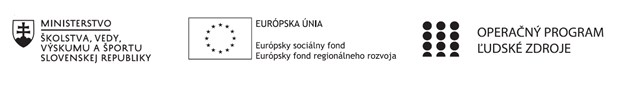 Správa o činnosti pedagogického klubu Príloha:Prezenčná listina zo stretnutia pedagogického klubuPokyny k vyplneniu Správy o činnosti pedagogického klubu:Prijímateľ vypracuje správu ku každému stretnutiu pedagogického klubu samostatne. Prílohou správy je prezenčná listina účastníkov stretnutia pedagogického klubu. V riadku Prioritná os – VzdelávanieV riadku špecifický cieľ – uvedie sa v zmysle zmluvy o poskytnutí nenávratného finančného príspevku (ďalej len "zmluva o NFP")V riadku Prijímateľ -  uvedie sa názov prijímateľa podľa zmluvy o poskytnutí nenávratného finančného príspevku V riadku Názov projektu -  uvedie sa úplný názov projektu podľa zmluvy NFP, nepoužíva sa skrátený názov projektu V riadku Kód projektu ITMS2014+ - uvedie sa kód projektu podľa zmluvy NFPV riadku Názov pedagogického klubu (ďalej aj „klub“) – uvedie sa  názov klubu V riadku Dátum stretnutia/zasadnutia klubu -  uvedie sa aktuálny dátum stretnutia daného klubu učiteľov, ktorý je totožný s dátumom na prezenčnej listineV riadku Miesto stretnutia  pedagogického klubu - uvedie sa miesto stretnutia daného klubu učiteľov, ktorý je totožný s miestom konania na prezenčnej listineV riadku Meno koordinátora pedagogického klubu – uvedie sa celé meno a priezvisko koordinátora klubuV riadku Odkaz na webové sídlo zverejnenej správy – uvedie sa odkaz / link na webovú stránku, kde je správa zverejnenáV riadku  Manažérske zhrnutie – uvedú sa kľúčové slová a stručné zhrnutie stretnutia klubuV riadku Hlavné body, témy stretnutia, zhrnutie priebehu stretnutia -  uvedú sa v bodoch hlavné témy, ktoré boli predmetom stretnutia. Zároveň sa stručne a výstižne popíše priebeh stretnutia klubuV riadku Závery o odporúčania –  uvedú sa závery a odporúčania k témam, ktoré boli predmetom stretnutia V riadku Vypracoval – uvedie sa celé meno a priezvisko osoby, ktorá správu o činnosti vypracovala  V riadku Dátum – uvedie sa dátum vypracovania správy o činnostiV riadku Podpis – osoba, ktorá správu o činnosti vypracovala sa vlastnoručne   podpíšeV riadku Schválil - uvedie sa celé meno a priezvisko osoby, ktorá správu schválila (koordinátor klubu/vedúci klubu učiteľov) V riadku Dátum – uvedie sa dátum schválenia správy o činnostiV riadku Podpis – osoba, ktorá správu o činnosti schválila sa vlastnoručne podpíše.Príloha správy o činnosti pedagogického klubu    PREZENČNÁ LISTINAMiesto konania stretnutia:     Gymnázium Hlinská 29, ŽilinaDátum konania stretnutia:	3.10.2022Trvanie stretnutia:           od 16.00 hod	do 19.00 hod	Zoznam účastníkov/členov pedagogického klubu:Meno prizvaných odborníkov/iných účastníkov, ktorí nie sú členmi pedagogického klubu  a podpis/y:Prioritná osVzdelávanieŠpecifický cieľ1.1.1 Zvýšiť inkluzívnosť a rovnaký prístup ku kvalitnému vzdelávaniu a zlepšiť výsledky a kompetencie detí a žiakovPrijímateľGymnáziumNázov projektuGymza číta, počíta a bádaKód projektu  ITMS2014+312011U517Názov pedagogického klubu BIOGYMZADátum stretnutia  pedagogického klubu3.10.2022Miesto stretnutia  pedagogického klubuGymnáziumMeno koordinátora pedagogického klubuMgr. Gabriela ČornáOdkaz na webové sídlo zverejnenej správywww.gymza.skManažérske zhrnutie:kľúčové slová: inovatívne metódy vo vyučovaní, biologické javy, práca so simuláciami, pracovne listy, vyvodzovanie dôkazov, záverovkrátka anotácia:   Pri stretnutí členiek klubu  sme rozoberali možnosti využívania inovatívnych metód, ich aplikáciu vo vyučovacom procese. Hľadali sme nové informácie v danej oblasti. Snažili sme sa prepojiť aplikovanie jednotlivých metód do tématických celkov a preklopiť do jednotlivých tried v ročníkoc. Zhodnotili sme doterajšie využívanie v praxi a stanovili sme úlohy pre pracovné listy, ktoré môžeme posunúť ako doplnok ku projektovému alebo aj neformálnemu vyučovaniu. Zamerali sme sa na najnovšie trendy v oblasti ponuky a vybrali pre nás najlepšie možnosti použitia.Analyzovali sme postup Noci výskumníkov a dohodli sa na harmonograme prezentácie výstupov študentov z uvedenej akcie.Hlavné body, témy stretnutia, zhrnutie priebehu stretnutia: Obsah stretnutia pozostával:Úvod a rozbor používaných inovatívnych metód v klube Biogymza.Predstavenie nových možností  inovatívnych vyučovacích metód v jednotlivých tématických okruhoch jednotnivých ročníkoch.Návrhy a používanie.Zhodnotenie akcie Dni Výskumníkov.Interakcia klubov v rozdelení výstupov z uvedenej akcie.  Harmonogram hodnotenia prezentácií a výstupov.Pracovné listy pre inovatívne metódy.Zhrnutie, kontrola a odporúčania pre činnosť pedagogických zamestnancov.ZáverInovatívne metódy a formy vyučovania pre súčasné obdobie:Interaktívne lekcie  Používanie technológie virtuálnej reality  Zmiešané učenie   3D tlač   Použite proces dizajnérskeho myslenia  Projektové vzdelávanie   Učenie založené na dopyte  Skladačka  Výučba cloud computingu  Prevrátená trieda  Rovesnícke vyučovanie  Spätná väzba od kolegov  Crossover výučbaPersonalizované vyučovanie Z hľadiska zmien sme sa sústredili na biológiu pre 1. ročník. Prvý spôsob zmiešaného učenia v kombinácii interaktívnych lekcií sme zaradili práve pre študentov 1. ročníka, ktorí sa môžu zapojiť do aktivít v triede mnohými spôsobmi, nielen zdvihnutím rúk alebo vyzvaním odpovedať. V súčasnosti môžeme nájsť veľa online platforiem. Pri interaktívnych lekciách sme si stanovili využívať možností ako:Hranie rolíInteraktívne prezentácieUčenie sa skladačkou – cez 4 až 5 skupín podľa počtu študentov a triedyNajčastejšie využívané a uprednostňované je práve Projektové vzdelávanie, ktoré sa točí aj okolo projektov, no umožňuje študentom riešiť reálne problémy a prichádzať s novými riešeniami počas dlhšieho časového obdobia.Tento spôsob robí hodiny zábavnejšími a pútavejšími, zatiaľ čo študenti sa učia nový obsah a rozvíjajú zručnosti, ako je výskum, práca nezávisle a s ostatnými, kritické myslenie atď.Pri tejto metóde aktívneho učenia pracuje pedagóg ako sprievodca a študenti sa starajú o vlastnú cestu učenia. Štúdium týmto spôsobom môže viesť k lepšej angažovanosti a porozumeniu, podnietiť ich kreativitu a podporiť celoživotné vzdelávanie.Učenie založené na skúmaní je tiež druhom aktívneho učenia. Namiesto prednášky poskytnutím otázok, problémov alebo scenárov sa začne vyučovacia hodina. Zahŕňa tiež problémové učenie a nespolieha sa príliš na pedagóga, ktorý je skôr facilitátor.Študenti musia urobiť prieskum na danú tému samostatne alebo so skupinou (je to na vás), aby našli odpoveď. Táto metóda im veľmi pomáha rozvíjať schopnosti riešiť problémy a skúmať. Vhodná pre prvé ročníky, kde je problematika neznáma.Crossover výučba spája zážitok z učenia sa v triede aj vonku. Spoločne preskúmajte koncepty v škole a potom si dohodnite návštevu konkrétneho miesta, kde môžete ukázať, ako tento koncept funguje v reálnom prostredí.Ešte efektívnejšie by bolo ďalej rozvíjať lekciu organizovaním diskusií alebo zadaním skupinovej práce v triede po výlete.Na záver sme prešli aj možnosti niektorých digitálnych nástrojov, ktoré pomôžu plánovať rýchlejšie a pohodlnejšie; spoločne sme si prešli aj niektoré knižné witgety na uľahčenie vyučovania.výhody inovatívnych vyučovacích metód:Podporovať výskum – Inovatívne prístupy k učeniu povzbudzujú študentov, aby skúmali a objavovali nové veci a nástroje na rozšírenie ich mysle.Zlepšia sa  schopnosti kritického myslenia a riešenia problémov – Kreatívne vyučovacie metódy umožňujú študentom učiť sa vlastným tempom a vyzývajú ich k brainstormingu o nových spôsoboch riešenia problému namiesto hľadania odpovedí už napísaných v učebniciach.Vyhneme sa prijímaniu veľkého množstva vedomostí naraz – Učitelia využívajúci nové prístupy stále poskytujú študentom informácie, ale majú tendenciu ich rozdeľovať na menšie časti. Spracovanie informácií môže byť teraz jednoduchšie a skrátenie vecí pomáha študentom získať základy rýchlejšie.Osvojenie si viac mäkkých zručností – Študenti musia v triede na dokončenie práce používať zložitejšie nástroje, čo im pomáha učiť sa nové veci a podnecovať ich kreativitu. Študenti si tiež pri realizácii individuálnych alebo skupinových projektov vedia riadiť svoj čas, uprednostňovať úlohy, komunikovať, lepšie spolupracovať s ostatnými a oveľa viac.Spätná kontrola pochopenia študentov – Známky a skúšky môžu niečo povedať, ale nie všetko o schopnosti a vedomostiach študenta (najmä ak počas testov dochádza k zákerným pohľadom!). Inovatívne nápady na vyučovanie umožňujú učiteľom monitorovať triedy a lepšie vedieť, s čím ich študenti zápasia, aby našli najvhodnejšie riešenia.Zlepšiť sebahodnotenie – Vďaka skvelým metódam od učiteľov môžu študenti pochopiť, čo sa naučili a čo im chýba. Keď sami zistia, čo ešte potrebujú vedieť, môžu pochopiť prečo učiť sa konkrétne veci, a následne sa do toho viac horliť.Oživiť učebne – korigujme výučbu tak, aby neboli triedy plné nášho hlasu alebo trápneho ticha. Inovatívne vyučovacie metódy poskytujú študentom niečo iné, pre čo sa môžu nadchnúť, čo ich povzbudzuje, aby viac hovorili a komunikovali.V závere sa členky klubu uzhodli pre využívanie jednotlivých inovatívnych metód, ktoré sme rozoberali na stretnutí.  Spoločne cez inovatívne metódy sme si ujasnili ich aplikáciu pre jednotlivé ročníky a triedy. Využívané možnosti doplníme o nové, ktorými sme sa oboznámili pri tímovej diskusii. V praxi sme si zvolili pre nás najviac vyhovujúce inovatívne metódy ako:  Interaktívne lekcie, Zmiešané učenie, Projektové vzdelávanie, Učenie založené na dopyte, Skladačka,  Prevrátená trieda, Rovesnícke vyučovanie, Crossover výučba, Personalizované vyučovanie Projektové vzdelávanie.Akcia Noc výskumníkov splnila svoj zámer a hodnotenie budeme uskutočňovať postupne na hodinách s jednotlivými triedami podľa harmonogramu.Závery a odporúčania:Členky klubu hľadali možnosti využívania inovatívnych metód vo vyučovacom procese. Aplikácia vychádza z tém a jednotlivých tried. V tomto školskom roku chceme využívať tieto metódy: Interaktívne lekcie, Zmiešané učenie, Projektové vzdelávanie, Učenie založené na dopyte, Skladačka,  Prevrátená trieda, Rovesnícke vyučovanie, Crossover výučba, Personalizované vyučovanie a  Projektové vzdelávanie.Spoločne sme navrhli aktivity, ktoré aplikujeme pre 1. a tretí ročník biológie. V rámci výuky budeme koncipovať zmysluplný obsah a  účelné spôsoby, formy a metódy vzdelávania tak, aby smerovali k celkovou zmenou klímy školy. Popri tom však budeme využívať individualizovaný (diferencovaný, personalizovaný) prístup ako základný pilier, v centre ktorého stojí učiaci sa študent, jeho osobný potenciál a vzdelávacie potreby.Vypracoval (meno, priezvisko)PaedDr. Žaneta OndrušováDátum3.10.2022PodpisSchválil (meno, priezvisko)Mgr. Gabriela ČornáDátum3.10.2022PodpisPrioritná os:VzdelávanieŠpecifický cieľ:1.1.1 Zvýšiť inkluzívnosť a rovnaký prístup ku kvalitnému vzdelávaniu a zlepšiť výsledky a kompetencie detí a žiakovPrijímateľ:GymnáziumNázov projektu:Gymza číta, počíta a bádaKód ITMS projektu:312011U517Názov pedagogického klubu:BIOGYMZAč.Meno a priezviskoPodpisInštitúcia1. Bc. Ing.  Jarmila TuroňováGymnázium Hlinská 292.PaedDr. Katarína KitašováGymnázium Hlinská 293.Mgr. Gabriela ČornáGymnázium Hlinská 294.PaedDr. Žaneta OndrušováGymnázium Hlinská 29č.Meno a priezviskoPodpisInštitúcia